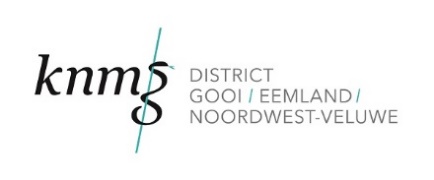 UITNODIGINGIn gesprek met René Héman – voorzitter federatie KNMG 
op woensdagavond 28 juni in conferentiecentrum Drakenburg te BaarnONDERWERPEN                      KNMG anno 2017 – o.a. rol in de politiek-maatschappelijk debat en functie districten Beschermen beroepsgeheimPassende zorg in de laatste faseZorg voor kwetsbare patiëntenGeachte collegae,Het is een goede gewoonte om na een wisseling van de wacht de voorzitter van de federatie KNMG uit te nodigen op een districtsbijeenkomst. Om kennis te maken en om van gedachten te wisselen over actuele onderwerpen inzake onze volksgezondheid en gezondheidszorg. We zijn blij dat René Héman, sinds 1 januari 2017 voorzitter van de federatie KNMG, positief heeft gereageerd op onze uitnodiging.  Op 28 juni aanstaande kunt u met hem in gesprek gaan. Na onderling overleg komen in elk geval de volgende onderwerpen uit het beleidsprogramma van de federatie KNMG aan bod: Beschermen beroepsgeheim, Passende zorg in de laatste levensfase en Zorg voor kwetsbare patiënten. Daarnaast besteedt René Héman aandacht aan de functie van de federatie KNMG anno 2017 en de rol van de KNMG-districten. Uiteraard is er ook ruimte voor uw eigen onderwerpen en vragen. Uw inbreng. Om de bijeenkomst goed en zinvol te laten verlopen hebben we uw hulp nodig. Op de eerste plaats zijn we benieuwd naar uw vragen en opmerkingen inzake de onderwerpen die op de agenda staan. We horen ook graag over welke andere zaken u met de heer Héman van gedachten wil wisselen. Uw input gebruiken wij als leidraad bij de inhoudelijke voorbereiding van deze bijeenkomst. U kunt ons bereiken via knmg13@kpnmail.nl.Inleiders. Voor de onderwerpen uit het KNMG-beleidsprogramma - Beschermen beroepsgeheim, Passende zorg in de laatste levensfase en Zorg voor kwetsbare patiënten - zoeken we collegae die een van deze onderwerpen kort en bondig willen inleiden, om de discussie op gang te brengen. Hebt u belangstelling? Laat het ons weten via knmg13@kpnmail.nl, dan nemen we zo snel mogelijk contact met u op.Praktische informatie. U kunt zich al aanmelden. Alle informatie over data, tijdstip, locatie, accreditatie en aanmelden staat onder aan deze brief.We kijken uit naar uw reacties!Hartelijke groeten,bestuur KNMG XIII
Anna Bonenkamp, Anneke Burger, Henk Kruisselbrink, Luuk Looij, 
Minke Mud, Heleen van der Pal, Elise Pennings en Marceline Peek
PRAKTISCH 
In gesprek met René Héman – voorzitter van de landelijke federatie KNMGDeelnemen. U kunt u opgeven tot 21 juni 2017. 
Stuur een mail met uw gegevens (naam, woonplaats, functie, BIG, e-mailadres en telefoonnummer) naar knmg13@kpnmail.nl.   
Introducees zijn welkom. Geef ook hun gegevens door. 
Na aanmelding ontvangt u een bevestiging.Eigen inhoudelijke bijdrage. 
Vragen en opmerkingen - tot 21 juni. 
Een van de thema’s introduceren? - tot 22 mei. 
knmg13@kpnmail.nlKosten? Die neemt KNMG district XIII voor haar rekening.Accreditatie wordt aangevraagd voor alle artsen.Wanneer? 
woensdagavond 28 juni 2017
19:30 uur	ontvangst met koffie en thee
20:00 uur	opening door avondvoorzitter
20.05 uur	in gesprek met René Héman 
22.00 uur	afronden
Na afloop	borrel en napratenLocatie. 
Conferentiecentrum Drakenburg – Dr. Albert Schweitzerweg 1 – 3744 MG Baarn Nog vragen? Stuur ons een e-mail: knmg13@kpnmail.nl KNMG district XIII - Gooi, Eemland & Noordwest-Veluwe
Mozartlaan 25 3603 BD Maarssen
knmg13@kpnmail.nl - www.knmg.nl/district-13 - 06 457 949 86
